ОБЩИЕ СВЕДЕНИЯ Учебная дисциплина «Основы фотодела» изучается в четвертом семестре в части, формируемой участниками образовательных отношений (Элективная дисциплина 2).Курсовая работа –не предусмотрена.Форма промежуточной аттестации: зачет.Место учебной дисциплины в структуре ОПОПУчебная дисциплина «Основы фотодела» изучается в четвертом семестре в части, формируемой участниками образовательных отношений (Элективная дисциплина 2). Основой для освоения дисциплины являются результаты обучения по предшествующим дисциплинам и практикам:Информационные и коммуникационные технологии в профессиональной деятельности;Мировая визуальная культура;Технологии самообразования и творческого развития;Введение в профессию. Результаты обучения по учебной дисциплине, используются при изучении следующих дисциплин и прохождения практик: Основы режиссуры монтажа;Основы компьютерной графики.ЦЕЛИ И ПЛАНИРУЕМЫЕ РЕЗУЛЬТАТЫ ОБУЧЕНИЯ ПО ДИСЦИПЛИНЕЦелями изучения дисциплины «Основы фотодела» являются: - ознакомление обучающихся с теоретическими сведениями и практическими навыками, необходимыми в работе с современной фотоаппаратурой и современными программными средствами обработки фотографии.Задачи:- знакомство с историей фотографии и эволюцией фотографических образовХХ-ХХI вв.;- знакомство с жанрами, формами и творческими направлениями фотографии;- освоение методов использования фотографического оборудования при создании фотографии;- освоения программных средств обработки фотографического материала;- получение навыков проектирования художественных композиций с использованием фотографии;- формирование представлений об эволюции технических и творческих приемов фотографии и перспективных направлениях ее развития.Формируемые компетенции, индикаторы достижения компетенций, соотнесённые с планируемыми результатами обучения по дисциплине:СТРУКТУРА И СОДЕРЖАНИЕ УЧЕБНОЙ ДИСЦИПЛИНЫОбщая трудоёмкость учебной дисциплины по учебному плану составляет:Структура учебной дисциплины для обучающихся по видам занятий: (очная форма обучения)Структура учебной дисциплины для обучающихся по разделам и темам дисциплины: (очная форма обучения)Содержание учебной дисциплиныОрганизация самостоятельной работы обучающихсяСамостоятельная работа студента – обязательная часть образовательного процесса, направленная на развитие готовности к профессиональному и личностному самообразованию, на проектирование дальнейшего образовательного маршрута и профессиональной карьеры.Самостоятельная работа обучающихся по дисциплине организована как совокупность аудиторных и внеаудиторных занятий и работ, обеспечивающих успешное освоение дисциплины. Аудиторная самостоятельная работа обучающихся по дисциплине выполняется на учебных занятиях под руководством преподавателя и по его заданию. Аудиторная самостоятельная работа обучающихся входит в общий объем времени, отведенного учебным планом на аудиторную работу, и регламентируется расписанием учебных занятий. Внеаудиторная самостоятельная работа обучающихся – планируемая учебная, научно-исследовательская, практическая работа обучающихся, выполняемая во внеаудиторное время по заданию и при методическом руководстве преподавателя, но без его непосредственного участия, расписанием учебных занятий не регламентируется.Внеаудиторная самостоятельная работа обучающихся включает в себя:подготовку к лекциям, практическим занятиям, экзамену;изучение учебных пособий;изучение теоретического и практического материала по рекомендованным источникам;выполнение индивидуальных заданий;подготовка к промежуточной аттестации в течение семестра.Самостоятельная работа обучающихся с участием преподавателя в форме иной контактной работы предусматривает групповую и (или) индивидуальную работу с обучающимися и включает в себя:проведение индивидуальных и групповых консультаций по отдельным темам/разделам дисциплины;проведение консультаций перед зачетом с оценкой по необходимости;научно-исследовательскую работу студентов (статьи, участие в студенческих научных конференциях и пр.) Применение электронного обучения, дистанционных образовательных технологийПри реализации программы учебной дисциплины возможно применение электронного обучения и дистанционных образовательных технологий.Реализация программы учебной дисциплины с применением электронного обучения и дистанционных образовательных технологий регламентируется действующими локальными актами университета.Применяются следующий вариант реализации программы с использованием ЭО и ДОТВ электронную образовательную среду, по необходимости, могут быть перенесены отдельные виды учебной деятельности:РЕЗУЛЬТАТЫ ОБУЧЕНИЯ ПО ДИСЦИПЛИНЕ, КРИТЕРИИ ОЦЕНКИ УРОВНЯ СФОРМИРОВАННОСТИ КОМПЕТЕНЦИЙ, СИСТЕМА И ШКАЛА ОЦЕНИВАНИЯСоотнесение планируемых результатов обучения с уровнями сформированности компетенции.ОЦЕНОЧНЫЕ СРЕДСТВА ДЛЯ ТЕКУЩЕГО КОНТРОЛЯ УСПЕВАЕМОСТИ И ПРОМЕЖУТОЧНОЙ АТТЕСТАЦИИ, ВКЛЮЧАЯ САМОСТОЯТЕЛЬНУЮ РАБОТУ ОБУЧАЮЩИХСЯПри проведении контроля самостоятельной работы обучающихся, текущего контроля и промежуточной аттестации по дисциплине «Основы фотодела» проверяется уровень сформированности у обучающихся компетенций и запланированных результатов обучения по дисциплине, указанных в разделе 2 настоящей программы.Формы текущего контроля успеваемости по дисциплине, примеры типовых заданий:Критерии, шкалы оценивания текущего контроля успеваемости:Промежуточная аттестация успеваемости по дисциплине:Критерии, шкалы оценивания промежуточной аттестации учебной дисциплины:Система оценивания результатов текущего контроля и промежуточной аттестации.Оценка по дисциплине выставляется обучающемуся с учётом результатов текущей и промежуточной аттестации.Полученный совокупный результат конвертируется в пятибалльную систему оценок в соответствии с таблицей:ОБРАЗОВАТЕЛЬНЫЕ ТЕХНОЛОГИИРеализация программы предусматривает использование в процессе обучения следующих образовательных технологий:проектная деятельность;поиск и обработка информации с использованием сети Интернет;обучение в сотрудничестве (командная, групповая работа);технологии с использованием игровых методов: ролевых, деловых, и других видов обучающих игр.ПРАКТИЧЕСКАЯ ПОДГОТОВКАПрактическая подготовка в рамках учебной дисциплины реализуется при проведении практических занятий, предусматривающих участие обучающихся в выполнении отдельных элементов работ, связанных с будущей профессиональной деятельностью.ОРГАНИЗАЦИЯ ОБРАЗОВАТЕЛЬНОГО ПРОЦЕССА ДЛЯ ЛИЦ С ОГРАНИЧЕННЫМИ ВОЗМОЖНОСТЯМИ ЗДОРОВЬЯПри обучении лиц с ограниченными возможностями здоровья и инвалидов используются подходы, способствующие созданию безбарьерной образовательной среды: технологии дифференциации и индивидуального обучения, применение соответствующих методик по работе с инвалидами, использование средств дистанционного общения, проведение дополнительных индивидуальных консультаций по изучаемым теоретическим вопросам и практическим занятиям, оказание помощи при подготовке к промежуточной аттестации.При необходимости рабочая программа дисциплины может быть адаптирована для обеспечения образовательного процесса лицам с ограниченными возможностями здоровья, в том числе для дистанционного обучения.Учебные и контрольно-измерительные материалы представляются в формах, доступных для изучения студентами с особыми образовательными потребностями с учетом нозологических групп инвалидов:Для подготовки к ответу на практическом занятии, студентам с ограниченными возможностями здоровья среднее время увеличивается по сравнению со средним временем подготовки обычного студента.Для студентов с инвалидностью или с ограниченными возможностями здоровья форма проведения текущей и промежуточной аттестации устанавливается с учетом индивидуальных психофизических особенностей (устно, письменно на бумаге, письменно на компьютере, в форме тестирования и т.п.). Промежуточная аттестация по дисциплине может проводиться в несколько этапов в форме рубежного контроля по завершению изучения отдельных тем дисциплины. При необходимости студенту предоставляется дополнительное время для подготовки ответа на зачете или экзамене.Для осуществления процедур текущего контроля успеваемости и промежуточной аттестации обучающихся создаются, при необходимости, фонды оценочных средств, адаптированные для лиц с ограниченными возможностями здоровья и позволяющие оценить достижение ими запланированных в основной образовательной программе результатов обучения и уровень сформированности всех компетенций, заявленных в образовательной программе.МАТЕРИАЛЬНО-ТЕХНИЧЕСКОЕ ОБЕСПЕЧЕНИЕ ДИСЦИПЛИНЫМатериально-техническое обеспечение дисциплины при обучении с использованием традиционных технологий обучения.Материально-техническое обеспечение дисциплины при обучении с использованием электронного обучения и дистанционных образовательных технологий.Технологическое обеспечение реализации программы осуществляется с использованием элементов электронной информационно-образовательной среды университета.УЧЕБНО-МЕТОДИЧЕСКОЕ И ИНФОРМАЦИОННОЕ ОБЕСПЕЧЕНИЕ УЧЕБНОЙ ДИСЦИПЛИНЫИНФОРМАЦИОННОЕ ОБЕСПЕЧЕНИЕ УЧЕБНОГО ПРОЦЕССАРесурсы электронной библиотеки, информационно-справочные системы и профессиональные базы данных:Перечень лицензионного программного обеспечения ЛИСТ УЧЕТА ОБНОВЛЕНИЙ РАБОЧЕЙ ПРОГРАММЫ УЧЕБНОЙ ДИСЦИПЛИНЫВ рабочую программу учебной дисциплины внесены изменения/обновления и утверждены на заседании кафедры журналистики и телевизионных технологий: Министерство науки и высшего образования Российской Федерации Министерство науки и высшего образования Российской Федерации Министерство науки и высшего образования Российской Федерации Министерство науки и высшего образования Российской Федерации Министерство науки и высшего образования Российской ФедерацииФедеральное государственное бюджетное образовательное учреждениеФедеральное государственное бюджетное образовательное учреждениеФедеральное государственное бюджетное образовательное учреждениеФедеральное государственное бюджетное образовательное учреждениеФедеральное государственное бюджетное образовательное учреждениевысшего образованиявысшего образованиявысшего образованиявысшего образованиявысшего образования«Российский государственный университет им. А.Н. Косыгина«Российский государственный университет им. А.Н. Косыгина«Российский государственный университет им. А.Н. Косыгина«Российский государственный университет им. А.Н. Косыгина«Российский государственный университет им. А.Н. Косыгина(Технологии. Дизайн. Искусство)»(Технологии. Дизайн. Искусство)»(Технологии. Дизайн. Искусство)»(Технологии. Дизайн. Искусство)»(Технологии. Дизайн. Искусство)»РАБОЧАЯ ПРОГРАММАУЧЕБНОЙ ДИСЦИПЛИНЫРАБОЧАЯ ПРОГРАММАУЧЕБНОЙ ДИСЦИПЛИНЫРАБОЧАЯ ПРОГРАММАУЧЕБНОЙ ДИСЦИПЛИНЫОсновы фотоделаОсновы фотоделаОсновы фотоделаУровень образования бакалавриатбакалавриатНаправление подготовки42.03.04ТелевидениеПрофильПроизводство телерадиовещательной продукцииПроизводство телерадиовещательной продукцииСрок освоения образовательной программы по очной форме обучения4 года4 годаСрок освоения образовательной программы по очно-заочной форме обучения4,5 года4,5 годаФорма обученияОчная, очно-заочнаяОчная, очно-заочнаяРабочая программа учебной дисциплины «Основы фотодела» основной профессиональной образовательной программы высшего образования, рассмотрена и одобрена на заседании кафедры 11 от 30.06.2021 г.Рабочая программа учебной дисциплины «Основы фотодела» основной профессиональной образовательной программы высшего образования, рассмотрена и одобрена на заседании кафедры 11 от 30.06.2021 г.Рабочая программа учебной дисциплины «Основы фотодела» основной профессиональной образовательной программы высшего образования, рассмотрена и одобрена на заседании кафедры 11 от 30.06.2021 г.Рабочая программа учебной дисциплины «Основы фотодела» основной профессиональной образовательной программы высшего образования, рассмотрена и одобрена на заседании кафедры 11 от 30.06.2021 г.Разработчик рабочей программы учебной дисциплины:Разработчик рабочей программы учебной дисциплины:Разработчик рабочей программы учебной дисциплины:Разработчик рабочей программы учебной дисциплины:Код и наименование компетенцииКод и наименование индикаторадостижения компетенцииПланируемые результаты обучения по дисциплинеПК-2 Способен отредактировать публикацию для СМИ в соответствии с языковыми нормами, стандартами, форматами, жанрами, стилями, технологическими требованиями телевидения, радиовещания и других экранных масс-медиаИД-ПК-2.2Систематизация текстовых, аудио, видео, фото материалов, предназначенные для телевещанияЗнать:- приемы гармонизации форм, структур, комплексов;- основы композиции в дизайне;- основы теории и методологии проектирования;- механизм взаимодействия материальной и духовнойкультур, основанный на методике системного анализа впроцессе комплексного проектированияУметь:- отбирать методы, приемы, средства и решенияхудожественно-проектных задач;- проектировать дизайн промышленных изделий,графической продукции и средств визуальнойкоммуникации;- выполнять художественное моделирование,эскизирование и комплексные дизайн-проекты на основеметодики ведения проектно-художественной деятельностиВладеть:- навыками мыслительных операций анализа и синтеза,сравнения, абстрагирования, конкретизации, обобщения,композиционного формообразования и объемногомакетирования;- различными видами изобразительных искусств ипроектной графики;- технологиями изготовления объектов дизайна имакетирования;- методами эргономики и антропометрииПК-2 Способен отредактировать публикацию для СМИ в соответствии с языковыми нормами, стандартами, форматами, жанрами, стилями, технологическими требованиями телевидения, радиовещания и других экранных масс-медиаИД-ПК-2.3Проверка материалов на соответствие нормам, стандартам, форматам, стилям и технологическими требованиям, принятым на телевиденииЗнать:- приемы гармонизации форм, структур, комплексов;- основы композиции в дизайне;- основы теории и методологии проектирования;- механизм взаимодействия материальной и духовнойкультур, основанный на методике системного анализа впроцессе комплексного проектированияУметь:- отбирать методы, приемы, средства и решенияхудожественно-проектных задач;- проектировать дизайн промышленных изделий,графической продукции и средств визуальнойкоммуникации;- выполнять художественное моделирование,эскизирование и комплексные дизайн-проекты на основеметодики ведения проектно-художественной деятельностиВладеть:- навыками мыслительных операций анализа и синтеза,сравнения, абстрагирования, конкретизации, обобщения,композиционного формообразования и объемногомакетирования;- различными видами изобразительных искусств ипроектной графики;- технологиями изготовления объектов дизайна имакетирования;- методами эргономики и антропометриипо очной форме обучения – 3з.е.108час.по очно-заочной форме обучения – 3з.е.108час.Структура и объем дисциплиныСтруктура и объем дисциплиныСтруктура и объем дисциплиныСтруктура и объем дисциплиныСтруктура и объем дисциплиныСтруктура и объем дисциплиныСтруктура и объем дисциплиныСтруктура и объем дисциплиныСтруктура и объем дисциплиныСтруктура и объем дисциплиныОбъем дисциплины по семестрамформа промежуточной аттестациивсего, часКонтактная работа, часКонтактная работа, часКонтактная работа, часКонтактная работа, часСамостоятельная работа обучающегося, часСамостоятельная работа обучающегося, часСамостоятельная работа обучающегося, часОбъем дисциплины по семестрамформа промежуточной аттестациивсего, часлекции, часпрактические занятия, часлабораторные занятия, часпрактическая подготовка, часкурсовая работа/курсовой проектсамостоятельная работа обучающегося, часпромежуточная аттестация, час4 семестрзачет1083636Всего:1443636Планируемые (контролируемые) результаты освоения: код(ы) формируемой(ых) компетенции(й) и индикаторов достижения компетенцийНаименование разделов, тем;форма(ы) промежуточной аттестацииВиды учебной работыВиды учебной работыВиды учебной работыВиды учебной работыСамостоятельная работа, часВиды и формы контрольных мероприятий, обеспечивающие по совокупности текущий контроль успеваемости, включая контроль самостоятельной работы обучающегося;формы промежуточного контроля успеваемостиПланируемые (контролируемые) результаты освоения: код(ы) формируемой(ых) компетенции(й) и индикаторов достижения компетенцийНаименование разделов, тем;форма(ы) промежуточной аттестацииКонтактная работаКонтактная работаКонтактная работаКонтактная работаСамостоятельная работа, часВиды и формы контрольных мероприятий, обеспечивающие по совокупности текущий контроль успеваемости, включая контроль самостоятельной работы обучающегося;формы промежуточного контроля успеваемостиПланируемые (контролируемые) результаты освоения: код(ы) формируемой(ых) компетенции(й) и индикаторов достижения компетенцийНаименование разделов, тем;форма(ы) промежуточной аттестацииЛекции, часПрактические занятия, часЛабораторные работы, часПрактическая подготовка, часСамостоятельная работа, часВиды и формы контрольных мероприятий, обеспечивающие по совокупности текущий контроль успеваемости, включая контроль самостоятельной работы обучающегося;формы промежуточного контроля успеваемостиТретий семестрТретий семестрТретий семестрТретий семестрТретий семестрТретий семестрТретий семестрПК-2:ИД-ПК 2.2 ИД-ПК 2.3Раздел I. Понятие и составные элементы фотографииТворческое заданиеПК-2:ИД-ПК 2.2 ИД-ПК 2.3Тема 1.1. Понятие и краткая история фотографии44Творческое заданиеПК-2:ИД-ПК 2.2 ИД-ПК 2.3Тема 1.2. Устройство фотокамер. Параметры съемки44Творческое заданиеПК-2:ИД-ПК 2.2 ИД-ПК 2.3Тема 1.3. Виды фотографии.44Творческое заданиеПК-2:ИД-ПК 2.2 ИД-ПК 2.3Тема 1.4. Жанры фотографии.44Творческое заданиеПК-2:ИД-ПК 2.2 ИД-ПК 2.3Раздел II. Технологии новой фотографииТворческое заданиеПК-2:ИД-ПК 2.2 ИД-ПК 2.3Тема 2.1. Основы психологии восприятия изображения44Творческое заданиеПК-2:ИД-ПК 2.2 ИД-ПК 2.3Тема 2.2. Основы композиции в фотографии44Творческое заданиеПК-2:ИД-ПК 2.2 ИД-ПК 2.3Тема 2.3. Фотография в дизайне и создании рекламных образов44Творческое заданиеПК-2:ИД-ПК 2.2 ИД-ПК 2.3Тема 2.4. Технология производства цифровых фотографий44Творческое заданиеПК-2:ИД-ПК 2.2 ИД-ПК 2.3Тема 2.5. Обработка фотографий в графическом редакторе Adobe Photoshop44Творческое заданиеЗачетзачет по билетамИТОГО за третий семестр3636№ ппНаименование раздела и темы дисциплиныСодержание раздела (темы)Раздел IПонятие и составные элементы фотографииПонятие и составные элементы фотографииТема 1.1Понятие и краткая история фотографииОпределение фотографии. Химическая предыстория фотографии. Эксперименты послужившие основой для создания фотографии. Первые закрепленные изображения.История развития фотографии. Методы получения фотографического изображения.Возрастание роли фотографии при возникновении цифровых изображений. Современные тенденции развития фотографии и фототехники.Тема 1.2Устройство фотокамер. Параметры съемкиМатрица. Формат записи изображения. Носители информации, корпус, вариообъектив, диафрагма, система фокусировки, система экспозамера, монитор,видоискатель, интерфейсы, питание. Зонная система Адамса. Характеристическая кривая и передаточная характеристика. Чувствительность. Автоматический, сюжетные и творческие режимы. Баланс белого. Экспозиция, экспокоррекция, эксповилка.Тема 1.3 Виды фотографии.Изобразительные средства фотографии. Конструкция и композиция. Тон, линия, пятно. Тождество, нюанс, контраст. Статика и динамика. Черно-белая фотография. Сенсибилизаторы и появление цветной фотографии. Процесс изготовления цветной фотографии. Моментальная фотография. Цифровая фотография и принципы работы цифровых камер. Перспективы развития фотографий.Тема 1.4 Жанры фотографии.Основные жанры фотографии как искусства. Портрет. Натюрморт. Пейзаж. Фотоохота. Макросъёмка. Фоторепортаж. Специфические виды фотографии. Аэрофотосъёмка. Ломография. Люминография. Статический и динамический метод. Подводная кино- и фотосъёмка. Светографика (лайтпейнтинг). Статическая и динамическая отрисовка. Фотоколлаж.Раздел IIТехнологии новой фотографииТехнологии новой фотографииТема 2.1Основы психологии восприятия изображенияПринципы фотокомпозиции. Способы создания иллюзии трехмерного пространства на плоскости фотографии: линейная перспектива, перекрытие объектов,воздушная перспектива, основы теории информации применительно к фотографическим образам. Последовательность процесса изучения снимка зрителем. Главный объект, сюжетный центр, формат снимка.Тема 2.2Основы композиции в фотографии«Золотые правила» композиции. Соотношение объект/фон, упрощение композиции. Цветовой, качественный и количественный контрасты. Золотое сечение,диагонали, равномерное расположение объектов на изобразительном поле, сильные линии, выбор точки съемки, особенности освещения, селективный фокус, тотальная резкость, градиент текстуры. Как нарушать «золотые правила» композиции.Тема 2.3Фотография в дизайне и создании рекламных образовСовременные составляющие культуры при создании фотографии для целей рекламы и дизайна. Практика документализма при создании фотографий и ее влияние нарекламу и дизайн. Бытовое фотографирование и его использование в рекламе и дизайне. Критерии создания фотографической части рекламы Удачные рекламные образы, созданные на основе фотографий.Тема 2.4Технология производства цифровых фотографийТехнологии цифрового фотографии: основные понятия, оцифровка и сохранение материала, обработка в реальном времени, фотоэффекты. Тема 2.5Обработка фотографий в графическом редакторе Adobe PhotoshopОсновные операции преобразования изображения. Кадрирование, удаление дефектов, исправление перспективы, композиции. Установка цветового баланса,изменение тонового диапазона. Улучшение контраста и насыщенности цвета. Улучшение резкости. Перевод снимка в черно-белое изображение и дальнейшая его коррекция по каналам. Замена фрагментов. Использование фильтров.использованиеЭО и ДОТиспользование ЭО и ДОТобъем, часвключение в учебный процесссмешанное обучениелекции34в соответствии с расписанием учебных занятий смешанное обучениеПрактические занятия51в соответствии с расписанием учебных занятий Уровни сформированности компетенции(-й)Итоговое количество балловв 100-балльной системепо результатам текущей и промежуточной аттестацииОценка в пятибалльной системепо результатам текущей и промежуточной аттестацииПоказатели уровня сформированности Показатели уровня сформированности Показатели уровня сформированности Уровни сформированности компетенции(-й)Итоговое количество балловв 100-балльной системепо результатам текущей и промежуточной аттестацииОценка в пятибалльной системепо результатам текущей и промежуточной аттестацииуниверсальной(-ых) компетенции(-й)общепрофессиональной(-ых) компетенцийпрофессиональной(-ых)компетенции(-й)Уровни сформированности компетенции(-й)Итоговое количество балловв 100-балльной системепо результатам текущей и промежуточной аттестацииОценка в пятибалльной системепо результатам текущей и промежуточной аттестацииПК-3:ИД-ПК 3.1ИД-ПК 3.2 ИД-ПК 3.3 высокийотличноОбучающийся:- исчерпывающе и логически стройно излагает учебный материал, умеет связывать теорию с практикой, справляется с решением задач профессиональной направленности высокого уровня сложности, правильно обосновывает принятые решения;- определяет психологические принципы эффективного общения и взаимодействия в команде;- проектирует процесс эффективного обмена информацией, знанием и опытом с членами команды с помощью психологических приемов;- подбирает психологические технологии для самообразования;- выявляет трудности в профессиональном развитии и ресурсы их преодоления на основе психологических знаний - свободно ориентируется в учебной и профессиональной литературе;- дает развернутые, исчерпывающие, профессионально грамотные ответы на вопросы, в том числе, дополнительные.повышенныйхорошо/зачтено (хорошо)/зачтеноОбучающийся:- достаточно подробно, грамотно и по существу излагает изученный материал, приводит и раскрывает в тезисной форме основные понятия;- определяет психологические принципы эффективного общения и взаимодействия в команде;- подбирает психологические технологии для самообразования- допускает единичные негрубые ошибки;- достаточно хорошо ориентируется в учебной и профессиональной литературе;- ответ отражает знание теоретического и практического материала, не допуская существенных неточностей.базовыйудовлетворительно/зачтено (удовлетворительно)/зачтеноОбучающийся:- демонстрирует теоретические знания основного учебного материала дисциплины в объеме, необходимом для дальнейшего освоения ОПОП;- с неточностями излагает определяет психологические принципы эффективного общения и взаимодействия в команде;- с затруднениями подбирает психологические технологии для самообразования;- демонстрирует фрагментарные знания основной учебной литературы по дисциплине;- ответ отражает знания на базовом уровне теоретического и практического материала в объеме, необходимом для дальнейшей учебы и предстоящей работы по профилю обучения.низкийнеудовлетворительно/не зачтеноОбучающийся:- демонстрирует фрагментарные знания теоретического и практического материал, допускает грубые ошибки при его изложении на занятиях и в ходе промежуточной аттестации;- испытывает серьёзные затруднения в применении теоретических положений при решении практических задач профессиональной направленности стандартного уровня сложности, не владеет необходимыми для этого навыками и приёмами;- не способен определить психологические принципы эффективного общения и взаимодействия в команде;- не ориентируется в психологических технологиях самообразования;- выполняет задания только по образцу и под руководством преподавателя;- ответ отражает отсутствие знаний на базовом уровне теоретического и практического материала в объеме, необходимом для дальнейшей учебы.Обучающийся:- демонстрирует фрагментарные знания теоретического и практического материал, допускает грубые ошибки при его изложении на занятиях и в ходе промежуточной аттестации;- испытывает серьёзные затруднения в применении теоретических положений при решении практических задач профессиональной направленности стандартного уровня сложности, не владеет необходимыми для этого навыками и приёмами;- не способен определить психологические принципы эффективного общения и взаимодействия в команде;- не ориентируется в психологических технологиях самообразования;- выполняет задания только по образцу и под руководством преподавателя;- ответ отражает отсутствие знаний на базовом уровне теоретического и практического материала в объеме, необходимом для дальнейшей учебы.Обучающийся:- демонстрирует фрагментарные знания теоретического и практического материал, допускает грубые ошибки при его изложении на занятиях и в ходе промежуточной аттестации;- испытывает серьёзные затруднения в применении теоретических положений при решении практических задач профессиональной направленности стандартного уровня сложности, не владеет необходимыми для этого навыками и приёмами;- не способен определить психологические принципы эффективного общения и взаимодействия в команде;- не ориентируется в психологических технологиях самообразования;- выполняет задания только по образцу и под руководством преподавателя;- ответ отражает отсутствие знаний на базовом уровне теоретического и практического материала в объеме, необходимом для дальнейшей учебы.Код(ы) формируемых компетенций, индикаторов достижения компетенцийФормы текущего контроляПримеры типовых заданийПК-2:ИД-ПК 2.2 ИД-ПК 2.3 Творческое задание к разделу I Выполнить съёмку фрукта (овоща) с одним источником света. Учесть особенности центральной композиции. Помощь в постановке композиции, ракурса. Постановка рефлекса. Выполнить традиционную съёмку раскрытой книги, использовать два источника света. Обработка симметричной постановки света. Просмотр на мониторе. Выполнить съемку пейзажа. Цель задания – развитие пространственного и планового мышления. Пленэр. Солнце. Отработка пейзажа с первым планом. Преподаватель показывает с помощью цифровой камеры особенности света в пейзаже. Показ нескольких примеров первого плана: верхний, нижний, боковой. Многоплановые сюжеты.Творческое задание к разделу IIКонтраст и тональный диапазон. Съёмка черных предметов. Подбор фона. Выделение объёма и граней. Контраст и тональный диапазон. Съёмка блестящего предмета с зеркальной или полированной поверхностью. Светлые блики, темные блики. Квадрофлекс и его альтернатива – освещение через кальку. Наименование оценочного средства (контрольно-оценочного мероприятия)Критерии оцениванияШкалы оцениванияШкалы оцениванияНаименование оценочного средства (контрольно-оценочного мероприятия)Критерии оценивания100-балльная системаПятибалльная системаТворческое заданиеСтудент демонстрирует полное понимание проблемы, владеет разносторонними навыками и приемами выполнения практических заданий. Все требования, предъявляемые к заданию, выполнены. Содержание глубокое и всестороннее. Работа целостна, использован творческий подход.85 – 100 балловЗачтеноТворческое заданиеСтудент демонстрирует значительное понимание проблемы, правильно применяет теоретические положения при решении практических вопросов и задач, владеет необходимыми навыками решения практических задач. Все требования, предъявляемые к заданию, выполнены. В основном, работа ясная и целостная.65 – 84 балловЗачтеноТворческое заданиеСтудент демонстрирует частичное понимание проблемы, имеет знания только основного материала, но не усвоил его деталей. Многие требования, предъявляемые к заданию, не выполнены. Частично присутствует интеграция элементов в целое, но работа неоригинальна, и/или незакончена.41 – 64 балловЗачтеноТворческое заданиеСтудент демонстрирует непонимание проблемы. Работа незакончена, фрагментарна и бессвязна и /или это плагиат. Не представлено задание.0 – 40 балловНЕзачтеноКод(ы) формируемых компетенций, индикаторов достижения компетенцийФорма промежуточной аттестацииТиповые контрольные задания и иные материалыдля проведения промежуточной аттестации:Четвертый семестрЧетвертый семестрПК-2:ИД-ПК 2.2 ИД-ПК 2.3 Зачетв устной форме по билетамПримерный перечень вопросов к зачету:1. Определение фотографии.2. Химическая предыстория фотографии.3. Эксперименты послужившие основой для создания фотографии.4. Первые закрепленные изображения.5. История развития фотографии.6. Методы получения фотографического изображения7. Возрастание роли фотографии при возникновении цифровых изображений.8. Современные тенденции развития фотографии и фототехники.9. Матрица. Формат записи изображения.10. Носители информации, корпус, вариообъектив, диафрагма, система фокусировки, система экспозамера, монитор, видоискатель, интерфейсы, питание.11. Зонная система Адамса.12. Характеристическая кривая и передаточная характеристика.13. Чувствительность. Автоматический, сюжетные и творческие режимы.14. Баланс белого. Экспозиция, экспокоррекция, эксповилка.15. Изобразительные средства фотографии.16. Конструкция и композиция.17. Тон, линия, пятно.18. Тождество, нюанс, контраст.19. Статика и динамика.20. Черно-белая фотография.21. Сенсибилизаторы и появление цветной фотографии.22. Процесс изготовления цветной фотографии.23. Моментальная фотография.24. Цифровая фотография и принципы работы цифровых камер.25. Перспективы развития фотографий.26. Основные жанры фотографии как искусства.27. Специфические виды фотографии.28. Принципы фотокомпозиции.29. Способы создания иллюзии трехмерного пространства на плоскости фотографии.30. Последовательность процесса изучения снимка зрителем.31. «Золотые правила» композиции.32. Современные составляющие культуры при создании фотографии для целей рекламы и дизайна.33. Практика документализма при создании фотографий и ее влияние на рекламу и дизайн.34. Бытовое фотографирование и его использование в рекламе и дизайне.35. Критерии создания фотографической части рекламы36. Основные операции преобразования изображения.37. Кадрирование, удаление дефектов, исправление перспективы, композиции.38. Установка цветового баланса, изменение тонового диапазона.39. Улучшение контраста и насыщенности цвета. Улучшение резкости.40. Перевод снимка в черно-белое изображение и дальнейшая его коррекция по каналам. Замена фрагментов. Использование фильтров.Форма промежуточной аттестацииКритерии оцениванияШкалы оцениванияШкалы оцениванияНаименование оценочного средстваКритерии оценивания100-балльная системаПятибалльная системаЗачет:в устной форме по билетамОбучающийся:демонстрирует знания отличающиеся глубиной и содержательностью, дает полный исчерпывающий ответ, как на основные вопросы билета, так и на дополнительные;свободно владеет научными понятиями, ведет диалог и вступает в научную дискуссию;способен к интеграции знаний по определенной теме, структурированию ответа, к анализу положений существующих теорий, научных школ, направлений по вопросу билета;логично и доказательно раскрывает проблему, предложенную в билете;свободно выполняет практические задания повышенной сложности, предусмотренные программой, демонстрирует системную работу с основной и дополнительной литературой.Ответ не содержит фактических ошибок и характеризуется глубиной, полнотой, уверенностью суждений, иллюстрируется примерами, в том числе из собственной практики.85 – 100 балловЗачтеноЗачет:в устной форме по билетамОбучающийся:показывает достаточное знание учебного материала, но допускает несущественные фактические ошибки, которые способен исправить самостоятельно, благодаря наводящему вопросу;недостаточно раскрыта проблема по одному из вопросов билета;недостаточно логично построено изложение вопроса;успешно выполняет предусмотренные в программе практические задания средней сложности, активно работает с основной литературой,демонстрирует, в целом, системный подход к решению практических задач, к самостоятельному пополнению и обновлению знаний в ходе дальнейшей учебной работы и профессиональной деятельности. В ответе раскрыто, в основном, содержание билета, имеются неточности при ответе на дополнительные вопросы.65 – 84 балловЗачтеноЗачет:в устной форме по билетамОбучающийся:показывает знания фрагментарного характера, которые отличаются поверхностностью и малой содержательностью, допускает фактические грубые ошибки;не может обосновать закономерности и принципы, объяснить факты, нарушена логика изложения, отсутствует осмысленность представляемого материала, представления о межпредметных связях слабые;справляется с выполнением практических заданий, предусмотренных программой, знаком с основной литературой, рекомендованной программой, допускает погрешности и ошибки при теоретических ответах и в ходе практической работы.Содержание билета раскрыто слабо, имеются неточности при ответе на основные и дополнительные вопросы билета, ответ носит репродуктивный характер. Неуверенно, с большими затруднениями решает практические задачи или не справляется с ними самостоятельно.41 – 64 балловЗачтеноЗачет:в устной форме по билетамОбучающийся, обнаруживает существенные пробелы в знаниях основного учебного материала, допускает принципиальные ошибки в выполнении предусмотренных программой практических заданий. На большую часть дополнительных вопросов по содержанию экзамена затрудняется дать ответ или не дает верных ответов.0 – 40 балловНезачтено100-балльная системапятибалльная системапятибалльная система100-балльная системазачет с оценкой/экзамензачет85 – 100 баллов5Зачтено65 – 84 баллов4Зачтено41 – 64 баллов3Зачтено0 – 40 баллов2НЕзачтеноНаименование учебных аудиторий, лабораторий, мастерских, библиотек, спортзалов, помещений для хранения и профилактического обслуживания учебного оборудования и т.п.Оснащенность учебных аудиторий, лабораторий, мастерских, библиотек, спортивных залов, помещений для хранения и профилактического обслуживания учебного оборудования и т.п.119071, г. Москва, Ул. Малая Калужская, 1; Малый Калужский переулок, дом 2, строение 4119071, г. Москва, Ул. Малая Калужская, 1; Малый Калужский переулок, дом 2, строение 4аудитории для проведения занятий лекционного типа комплект учебной мебели, технические средства обучения, служащие для представления учебной информации большой аудитории: ноутбук;проектор.аудитории для проведения занятий семинарского типа, групповых и индивидуальных консультаций, текущего контроля и промежуточной аттестациикомплект учебной мебели, технические средства обучения, служащие для представления учебной информации большой аудитории: ноутбук,проектор,Помещения для самостоятельной работы обучающихсяОснащенность помещений для самостоятельной работы обучающихсячитальный зал библиотеки:компьютерная техника;
подключение к сети «Интернет»Необходимое оборудованиеПараметрыТехнические требованияПерсональный компьютер/ ноутбук/планшет,камера,микрофон, динамики, доступ в сеть ИнтернетВеб-браузерВерсия программного обеспечения не ниже: Chrome 72, Opera 59, Firefox 66, Edge 79, Яндекс.Браузер 19.3Персональный компьютер/ ноутбук/планшет,камера,микрофон, динамики, доступ в сеть ИнтернетОперационная системаВерсия программного обеспечения не ниже: Windows 7, macOS 10.12 «Sierra», LinuxПерсональный компьютер/ ноутбук/планшет,камера,микрофон, динамики, доступ в сеть ИнтернетВеб-камера640х480, 15 кадров/сПерсональный компьютер/ ноутбук/планшет,камера,микрофон, динамики, доступ в сеть ИнтернетМикрофонлюбойПерсональный компьютер/ ноутбук/планшет,камера,микрофон, динамики, доступ в сеть ИнтернетДинамики (колонки или наушники)любыеПерсональный компьютер/ ноутбук/планшет,камера,микрофон, динамики, доступ в сеть ИнтернетСеть (интернет)Постоянная скорость не менее 192 кБит/с№ п/пАвтор(ы)Наименование изданияВид издания (учебник, УП, МП и др.)ИздательствоИздательствоГод изданияАдрес сайта ЭБС или электронного ресурса (заполняется для изданий в электронном виде)Количество экземпляров в библиотеке Университета 10.1 Основная литература, в том числе электронные издания10.1 Основная литература, в том числе электронные издания10.1 Основная литература, в том числе электронные издания10.1 Основная литература, в том числе электронные издания10.1 Основная литература, в том числе электронные издания10.1 Основная литература, в том числе электронные издания10.1 Основная литература, в том числе электронные издания10.1 Основная литература, в том числе электронные издания10.1 Основная литература, в том числе электронные издания1Андреев А.С., Васильев А.Н., Балканский А.А.И др.Освещение в искусстве, фотографии и 3D-графикеУчебно-методическое пособие- Санкт-Петербург: УниверситетИТМО- Санкт-Петербург: УниверситетИТМО2019 https://urait.ru/bcode/4905762Кудрец Д. А.Фотооборудованиеучебное пособиеМинск: РИПОМинск: РИПО2017https://urait.ru/bcode/4908903Исхаков О. А.Аналоговые и цифровые фотопроцессы в полиграфииУчебное пособие-Казань: КНИТУ-Казань: КНИТУ2017http://znanium.com/catalog/product/8831214Познин В.Ф.  Техника и технология СМИ. Радио- и тележурналистикаучебникМ.: Издательство ЮрайтМ.: Издательство Юрайт2022https://urait.ru/bcode/490118 10.2 Дополнительная литература, в том числе электронные издания 10.2 Дополнительная литература, в том числе электронные издания 10.2 Дополнительная литература, в том числе электронные издания 10.2 Дополнительная литература, в том числе электронные издания 10.2 Дополнительная литература, в том числе электронные издания 10.2 Дополнительная литература, в том числе электронные издания 10.2 Дополнительная литература, в том числе электронные издания 10.2 Дополнительная литература, в том числе электронные издания 10.2 Дополнительная литература, в том числе электронные издания № ппНаименование, адрес веб-сайтаЭБС «Лань» http://www.e.lanbook.com/«Znanium.com» научно-издательского центра «Инфра-М»http://znanium.com/ Электронные издания «РГУ им. А.Н. Косыгина» на платформе ЭБС «Znanium.com» http://znanium.com/ЭБС издательства «ЮРАЙТ» http://www.urait.ru Профессиональные ресурсы:Журнал «Журналист»: https://jrnlst.ru/Кабельщик: для профессионалов телевидения. – Режим доступа: http://www.cableman.ru/№ ппНаименование лицензионного программного обеспеченияРеквизиты подтверждающего документаWindows 10 Pro, MS Office 2019 контракт № 18-ЭА-44-19 от 20.05.2019№ ппгод обновления РПДхарактер изменений/обновлений с указанием разделаномер протокола и дата заседания кафедры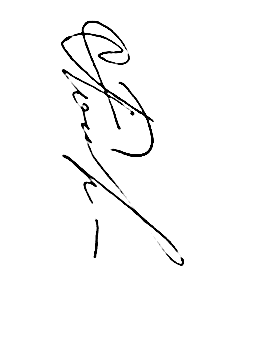 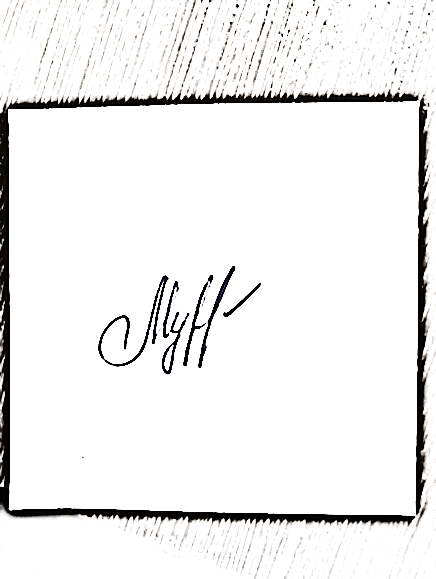 